TP sur les développements limités.Définition : Soit f une fonction définie sur un intervalle I contenant O ; n est un entier naturel.On dit que la fonction f admet un développement limité d’ordre n en 0 s’il existe un polynôme Pn de degré inférieur ou égal à n et une fonction  tels que : Avec    s’appelle la partie régulière.Propriété : Si f admet un développement limité  à l’ordre  en O, de partie régulière  , alors  f est dérivable en 0 et la courbe représentative de f admet une tangente non verticale au point d’abscisse 0, d’équation réduite  Un développement limité se calcule à l’aide de logiciel de calcul formel et/ou de calculatrices CAS (T-inspire cas, casio GRAPH 100,etc)Voici quelques commandes : Sur GEOGEBRA, on utilise la commande PolynômeTaylor[ <Fonction>, <Valeur x>, <Ordre> ]Avec MAXIMA : 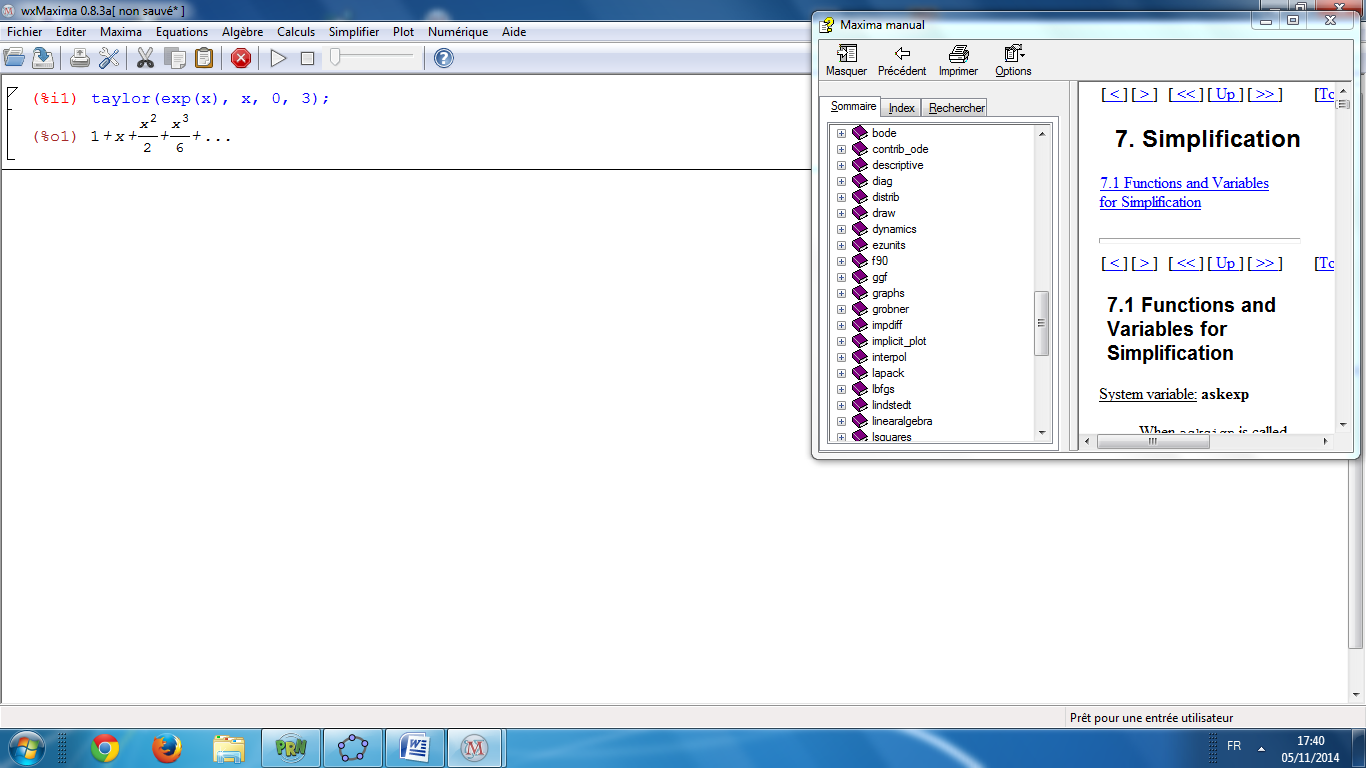 Avec Xcas : 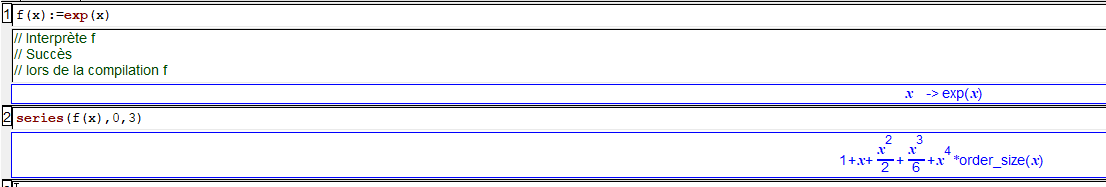 Exemple PolynômeTaylor[ exp(x), 0, 3 ] avec GEOGEBRA pour trouver le développement limité en 0 à l’ordre 3 de la fonction 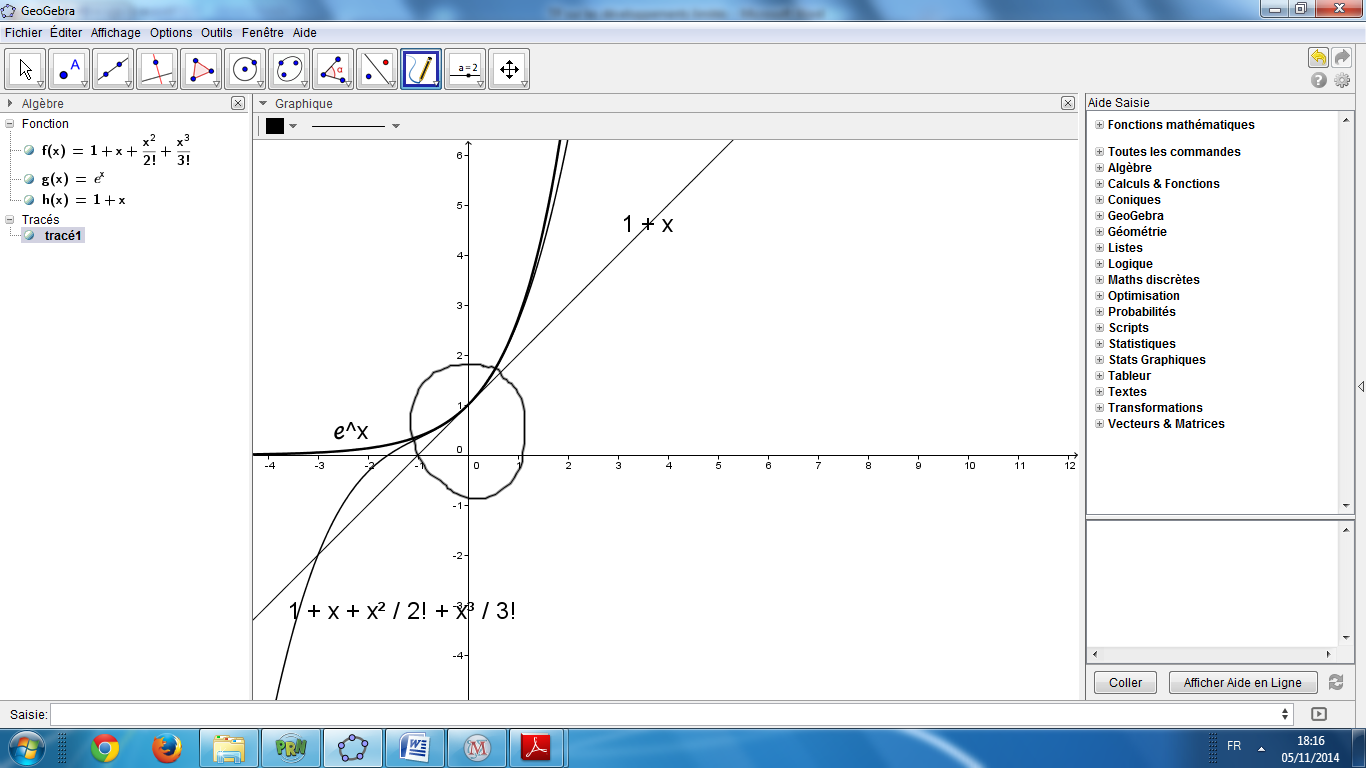 f(x) = 1 + x + x² / 2! + x³ / 3!     A savoir : Donc     avec   Du développement limité de la fonction en 0, on peut en déduire les éléments suivants : L’équation réduite de la tangente à la courbe représentative de  au point d’abscisse 0 est y=x+1De plus   développement limité en 0 à l’ordre 2.Donc  La fonction  est au dessus de sa tangente car  est positif.Le développement limité sert essentiellement à trouver l’équation de la tangente au point considéré et à trouver la position relative de la courbe de la fonction par rapport à sa tangente.Quelques développements limités classiques (trouvés avec MAXIMA) : 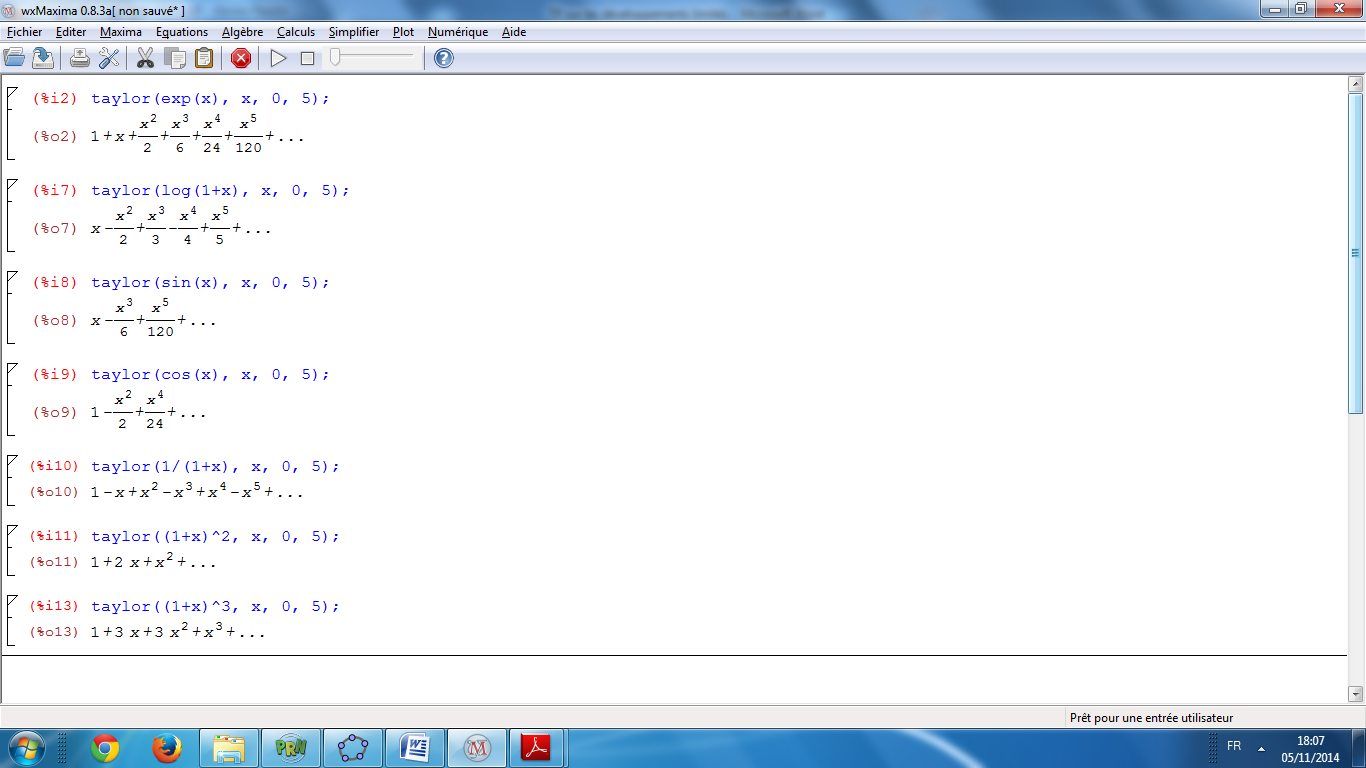 En utilisant ces développements, donner les équations des tangentes en O, ainsi que leur position relative.Un extrait du BTS 2013 : 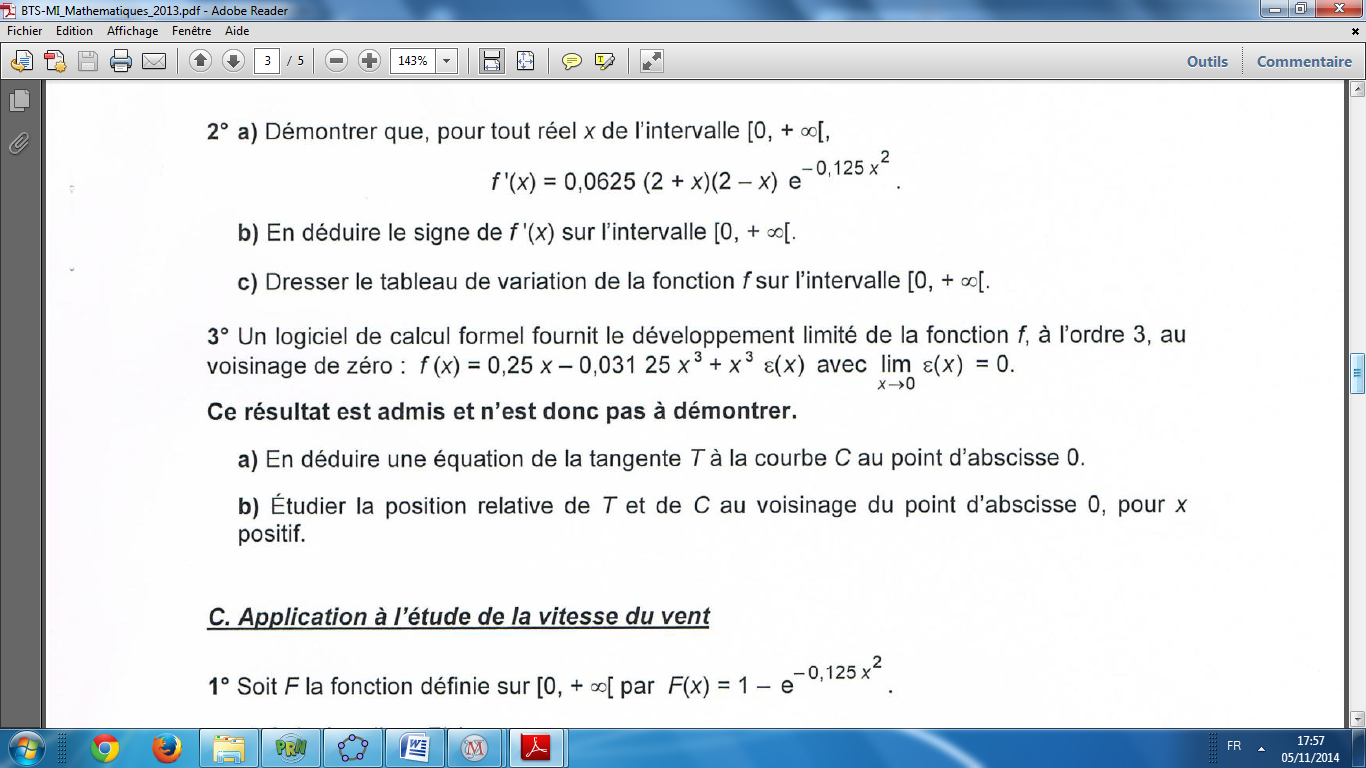 Traiter les deux questions.PARTIE INFORMATIQUE.Dans MAXIMA, on cherche le développement limité de la fonction exp(x) au voisinage de O à l’ordre 3. On tape la commande suivante : Dans XCAS : Il faut interpréter l’affichage du logiciel et réponde de la façon suivante :  avec En utilisant le même affichage écrire  le développement limité à l’ordre 2 au voisinage de 0Utiliser MAXIMA pour écrire le développement limité à l’ordre 4 au voisinage de 0 de exp(x)En utilisant le logiciel de votre choix,déterminer les développements limités ;déterminer l’équation réduite de la tangente à la courbe au point d’abscisse demandé ;Préciser la position  de  la tangente à la courbe au point d’abscisse demandé ;Vérifier avec GEOGEBRA  en 0 à l’ordre 4. en 0 à l’ordre 3. en 0 à l’ordre 2. au voisinage de de 0 à l’ordre 2. à l’ordre 3 en 0 à l’ordre 2  au voisinage de 0